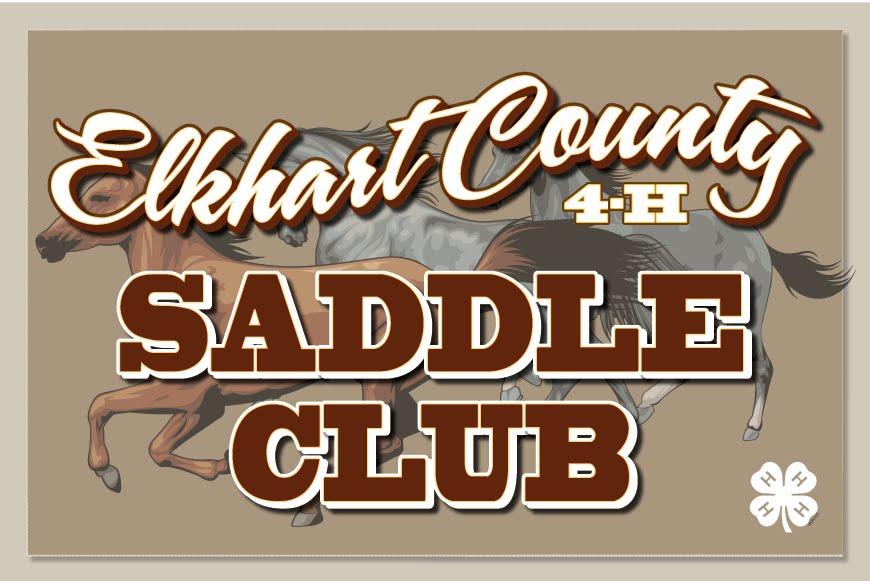 Elkhart County 4-H Saddle Club – Meeting Agenda for January 10th, 20226:30 New Members /Family Meeting (Heather Riegsecker)Binders for 1st year members distributed (includes: survival guide, Horse & Pony Handbook)7:00 meeting brought to order – President, Ethan BarkeyPledges – WELCOME and Installation of Officers – Ethan Barkey & Ashley HoldemanPresident – Ethan BarkeyVice President – Natalie RiegseckerRecording Secretary – Tiffanie DoubleCorresponding Secretary – Kaeclin ShepardHealth & Safety – Dani HerschbergerIntroduction of Leadership – Ethan BarkeyJunior LeadersLeaders: Ashley Holdeman, Sierra Cross, Heather McKay, Heather RiegseckerAdvisory Board: President – Michelle Cross, Vice President – Andy Yeager, Secretary – Steph Guild, Treasurer – Kristal Cutter; Members – Dawn Setser, Heather Riegsecker, Doug McKay, JD Double, Eric EllsworthOld Business:2021 Completion Pins and Awards are available at the Completion Pin table. Please see this table if you did not receive your completion award for 2021 or 2020.Teams from 2021 – Introduction and updates on their success and activities from the past year!! To find out more information about these teams, check your survival guide or see the named leader.Judging – Jessica GroverDrill Team – Allison MillerMidstates – Jen CripeHigh Point – Horse Bowl & HippologyNew Business:4-H ENROLLMENT IS DUE BY JANUARY 15TH!!!! – Ashley HoldemanSurvival Guide, Project Leaders, Horse Enrollment, Vaccinations (all forms available on the website)T-Shirts – Samples available; $15.00 each; two styles available; orders taken at monthly meetings.Orders from January – March to be picked up in April; orders from April-May to be picked up in June (subject to change with product availability from supplier).Tack Sale at April meeting – Set up at 4:30 PM; open to sell at 5:00 PM. You will need to monitor your own table and collect your own money. There is now charge to club members to bring in their items. You CANNOT close your table until at least 30 minutes after the club meeting ends. – Heather McKayClub open show dates are listed in the survival guide; show bills will also be posted on the club websiteCostume Theme: SuperheroesEssay Topic: History of Horse BreedsClub Dues - $45 for first family member – further details in survival guide – Michelle CrossFUNDRAISER – Detergent Sales will start at the February Meeting – Jen MeyerMeeting Topic: YOUR 2022 SURVIVAL GUIDEAn overview by your adult and junior leaders of the most vital resource available to you!!!What You Need to Know and Do Tonight:Every 4-H member MUST ENROLL on the 4-H online website!!! Enrollment table has the most current list as of today! Adult Volunteers – please make sure you have enrolled online and completed the safety training videos (now due every year). Please see the enrollment table to check and see if anything is missing.If you are interested in being a volunteer, please let Ashley Holdeman know so she can begin the paperwork with the extension office. You MUST be approved to be in a leadership position directly supervise any 4-H members.Items to pick up or receive at tonight’s meeting:2022 Survival Guide2020 Horse and Pony HandbookThis is the same version offered last year. If you have already picked one up, please do not take another. The club provides one per family.Level Books from last yearCompletion Pins/Awards as neededFirst Year families – bindersDo Online:Enroll members – DEADLINE is JANUART 15TH!!!Find our website: www.elkhartcounty4hsaddleclub.comFind us on Facebook!! Elkhart County Saddle ClubText Alerts: Text your name and ‘join2022’ to 574-370-6421 to be added4-H Member Sign-Up OpportunitiesJudgingMidstatesDrill TeamHorse Camp Applications will be available in AprilNext Month:Meeting on Monday, February 14th, 20226:30 1st & 2nd Year members/families7:00 Club MeetingDetergent fundraiser kick-offT-Shirt orders taken